Curriculum Overview      Primary 7    Date  Jan-AprilLanguage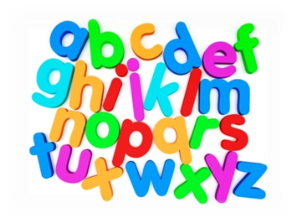 Writing – Creative and Imaginative writing continuing to consolidate our understanding of VCOP.Writing – linking writing with reading activities to write book reviews, blurbs then biographies.Reading – Developing vocabulary, reading comprehension skills, developing ideas and opinions from texts/research. Reading with fluency and expression aloud to a group. Speaking and listening –Class discussions, presentations and debates. Expressing opinions respectfully. Reciting poetry. The children will also take part in handwriting weekly. Spelling – working on spelling patterns through daily activitiesSome pupils also have an IDL account to develop literacy skills.Mathematics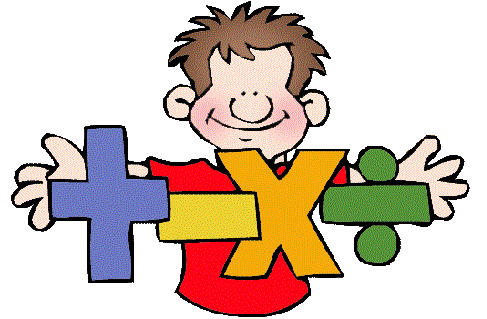 Times tables (+Times Tables Rock Stars)Basic maths factsMental maths tasks (+Sumdog)Multiplication and division written methods3D shapesConsolidation of written addition and subtraction.  Problem solving/word problems2D shape, angle & symmetry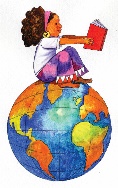 TopicScots Language Democracy in ScotlandScience – floating, forces, lifecycles and dissolving. Carryout practical experiments, making predictions and recording results. Art: Exploring Scottish artistsICT – internet safetyICT – developing IPad skills, learning about Microsoft Teams  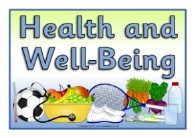 Health & WellbeingInternet safety, cyber bullying and  awareness of screen time.Emotion worksHealthy eating and food hygiene. PE –Children will have PE on a Wednesday. Child should be prepared to take part in the lesson, wearing suitable clothing. Daily exercise suggestions (Joe Wicks, yoga & challenges)AdditionalPlease check Teams for resources and weekly timetables. Any questions please contact Miss Moffat via email at gw13moffatkirsty@glow.sch.uk